EDITAL UAPI/NEAD/UESPI N°002/2021EDITAL UAPI/NEAD/UESPI N°002/2021 PROCESSO DE SELEÇÃO SIMPLIFICADO PARA PREENCHIMENTO DE VAGAS E FORMAÇÃO DE CADASTRO DE RESERVA PARA PROFESSOR DO CURSO DE BACHARELADO EM ADMINISTRAÇÃO, NA MODALIDADE A DISTÂNCIA, DA UNIVERSIDADE ABERTA DO PIAUÍ – UAPI/UESPIAVISO DE REMANEJAMENTO 5A Pró-reitoria de Ensino de Graduação – PREG da Universidade Estadual do Piauí – UESPI torna público que o/a professor(a), abaixo relacionado(a), que foi aprovado(a) ou classificado(a) no Edital UAPI/NEAD/UESPI Nº 002/2021, será REMANEJADO(A). CURSO DE BACHARELADO EM ADMINISTRAÇÃOTeresina-PI, 04 de maio de 2023Profª Dr. Mônica Maria Feitosa Braga GentilPró-Reitora de Ensino de Graduação Adjunta – PREG/UESPI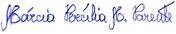 Profª Drª Márcia Percília Moura Parente  Diretora Geral do Núcleo de Educação a Distância – NEAD/UESPI 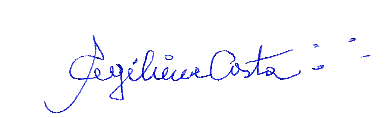 Profª Me. Ana Angélica Fonseca Costa Coordenadora Geral da Universidade Aberta do Piauí – UAPI/UESPI NOMEFUNÇÃO DE ORIGEMFUNÇÃOREMANAJADAVANESSA PAIVA ZOCCAL FERRARIESTÁGIO SUPERVISIONADO(Professora Formadora)TRABALHO DE CONCLUSÃO DE CURSO I (Professora Orientadora)